Recenzja Smart CV na bloguZapraszamy do lektury recenzji Smart CV opublikowanej na blogu przymiotnik.blogspot.comRecenzję przeczytasz tutaj!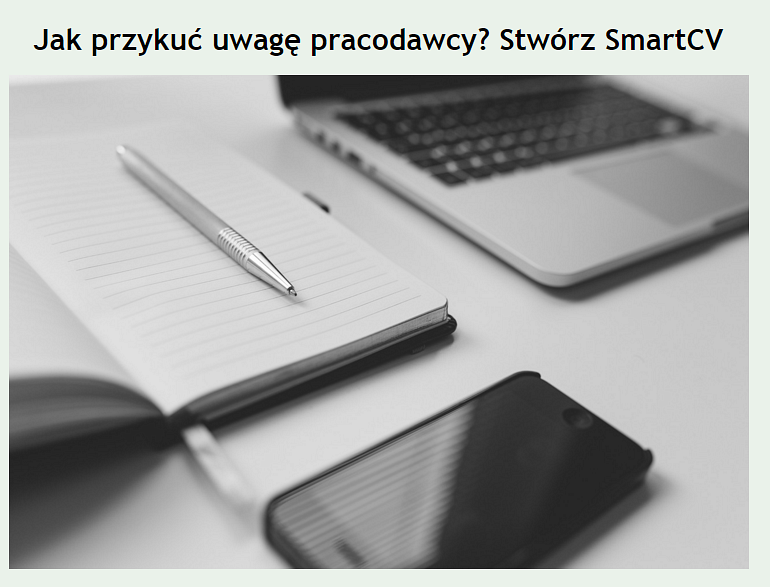 